Bildung Unzensiert, Interview 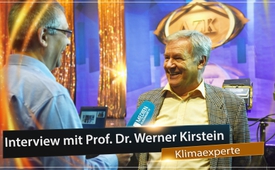 14. AZK: Interview mit Prof. Dr. Werner Kirstein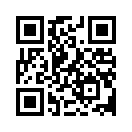 „Wissenschaft braucht keine Mehrheit“, stellt Klimatologe und Klimaexperten Prof. Dr. Werner Kirstein im Interview mit Kla.TV klar. Auch bei der Klimafrage sei dies nicht anders. Trotz Widerstand sieht er großen Bedarf, weiterhin über reale Tatsachen aufzuklären, welche die „Klimakatastrophe“ in einem anderen Licht erscheinen lassen. Hören Sie mehr dazu im Interview.„Wissenschaft braucht keine Mehrheit“, stellt Klimatologe und Klimaexperten Prof. Dr. Werner Kirstein im Interview mit Kla.TV klar. Auch bei der Klimafrage sei dies nicht anders. Trotz Widerstand sieht er großen Bedarf, weiterhin über reale Tatsachen aufzuklären, welche die „Klimakatastrophe“ in einem anderen Licht erscheinen lassen. Hören Sie mehr dazu im Interview.von wk.Quellen:http://www.anti-zensur.info/azk14/Das könnte Sie auch interessieren:#AZK14 - 14. AZK Konferenz - www.kla.tv/AZK14

#BildungUnzensiert - UNZENSIERT - www.kla.tv/BildungUnzensiert

#Interviews - www.kla.tv/Interviews

#WernerKirstein - www.kla.tv/WernerKirsteinKla.TV – Die anderen Nachrichten ... frei – unabhängig – unzensiert ...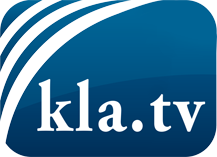 was die Medien nicht verschweigen sollten ...wenig Gehörtes vom Volk, für das Volk ...tägliche News ab 19:45 Uhr auf www.kla.tvDranbleiben lohnt sich!Kostenloses Abonnement mit wöchentlichen News per E-Mail erhalten Sie unter: www.kla.tv/aboSicherheitshinweis:Gegenstimmen werden leider immer weiter zensiert und unterdrückt. Solange wir nicht gemäß den Interessen und Ideologien der Systempresse berichten, müssen wir jederzeit damit rechnen, dass Vorwände gesucht werden, um Kla.TV zu sperren oder zu schaden.Vernetzen Sie sich darum heute noch internetunabhängig!
Klicken Sie hier: www.kla.tv/vernetzungLizenz:    Creative Commons-Lizenz mit Namensnennung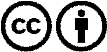 Verbreitung und Wiederaufbereitung ist mit Namensnennung erwünscht! Das Material darf jedoch nicht aus dem Kontext gerissen präsentiert werden. Mit öffentlichen Geldern (GEZ, Serafe, GIS, ...) finanzierte Institutionen ist die Verwendung ohne Rückfrage untersagt. Verstöße können strafrechtlich verfolgt werden.